APPLICATION FOR FINANCIAL SUPPORT FOR ATTENDING    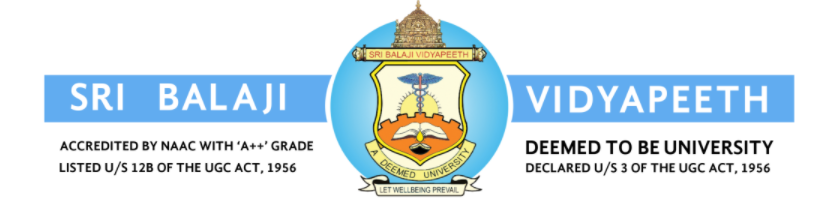 STATE/ NATIONAL CONFERENCEDATE:Name of the Faculty					:(Phone & Mail)					:Designation						:Department						:Institution                                			: Name, Place, Date & Details of conference attended				: Type of Conference					:        State		      NationalAttendance Certificate Enclosed			:        Yes		      NoType of Participation				: Oral Presentation : Panel discussion/Invited Speaker:Others..........................................				Proof of type of participation Enclosed		:	Yes		      NoDate of last conference attended/Claimed	:	 Yes		      NoSignature of the Faculty				:Head of Department                          Dean/Principal                    Dean Research